           Federazione Italiana Giuoco Calcio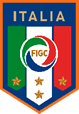 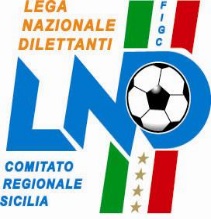       Lega Nazionale DilettantiCOMITATO REGIONALE SICILIAVia Orazio Siino s.n.c., 90010 FICARAZZI - PACENTRALINO: 091.680.84.02 FAX: 091.680.84.98Indirizzo Internet: www.lnd.it   e-mail:crlnd.sicilia01@figc.it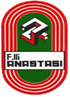 Stagione Sportiva 2017/2018 Comunicato Ufficiale n° 7 del 11 luglio   20171.  COMUNICAZIONI DEL COMITATO REGIONALERICHIESTA RIPRISTINO AFFILIAZIONE	La società POL.   ANTILLESE matricola 740259, dichiarata inattiva nella stagione sportiva 2016/2017, ha dichiarato la volontà di riprendere l’attività Dilettantistica per partecipare ai Campionati Dilettantistici , pertanto si prende atto di tale disponibilità. PUBBLICATO ED AFFISSO ALL’ALBO DEL COMITATO REGIONALE SICILIA L’ 11 LUGLIO 2017            IL SEGRETARIO						   IL PRESIDENTE               Maria GATTO				Santino LO PRESTI